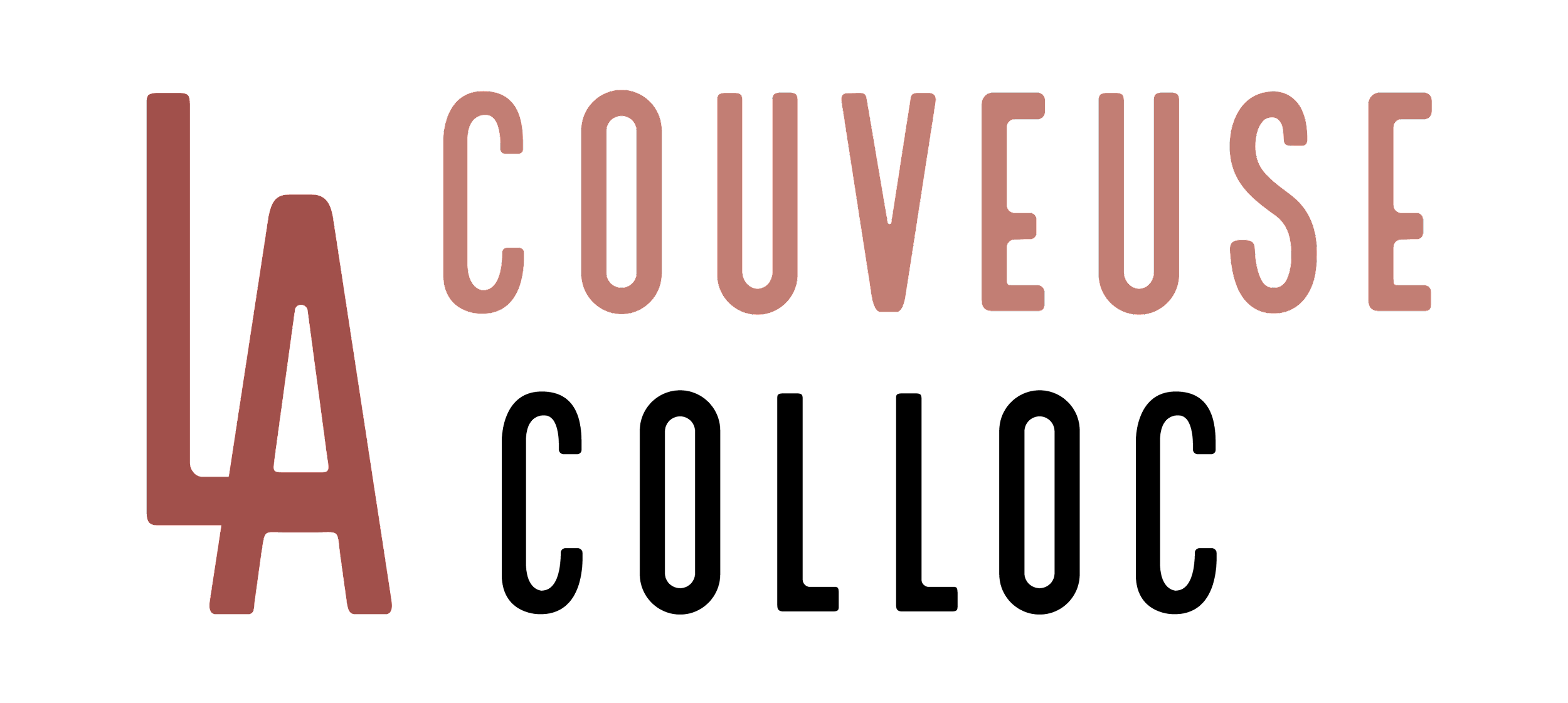 DOSSIER DE CANDIDATURE Remplissez au maximum les informations que vous avez. S’il vous manque des informations, vous pouvez tout de même envoyer votre candidature par mail à guillaume.leniliot@breizhcouv.bzh Votre dossier sera ensuite examiné d’ici le 15 octobre 2021. Candidat : prénom et nom …………………………………………………………………………………………………...Projet : nom commercial ……………………………………………………………………………………………………….Activité : …………………………………………………………………………………………………………………………………..1- LE CRÉATEUR L’état civilNom : Prénom : Date de naissance : Lieu de naissance : Adresse : Complément d’adresse : CP : Ville : Tél :Portable : Email : N°sécurité sociale : Nationalité : La situation administrative Demandeur d’emploi : ▢ OUI	 ▢ NONDepuis le :Identifiant Pôle Emploi : Agence Pôle Emploi :  Etudiant : ▢ OUI	 ▢ NONSalarié (temps partiel) : ▢CDD 	▢CDI  Précisez :  Temps partiel (nombre d’heures par semaine)  : Employeur : Artiste indépendant : ▢ OUI 	▢ NOBénéficiaire du RSA : ▢ OUI 	▢ NONPrescripteur (comment nous avez-vous connu ?):  Le parcours professionnel Merci de joindre votre CV au dossier de candidature. Vos expériences antérieures, vos études et formations continues sont-elles d’un apport important  pour votre activité ? (justifiez) Quels sont les éléments qui vous manquent pour mener à bien votre projet ? (compétences,  connaissances, environnement, réseau…) Avez-vous une expérience en tant que chef d'entreprise ? ▢ Oui Activité :   Date début/fin d’activité :  Durée de l’activité :  Cause de cessation d'activité :  ▢ Non  Les savoirs Vos savoirs-faire : (Qualités acquises pour l’activité…) Vos savoirs-être : (Qualités relationnelles, esprit d’équipe, mobilité, managériale…)2 - LE PROJET Donnez les grandes lignes du projet : Comment est née l'idée du projet ? : En quoi votre projet est-il innovant et à impact positif ? Dans quelle catégorie votre projet s’inscrit-il ? Energie & Développement durableAlimentation Transport & Mobilité Education, tourisme & Culture Habitat & Eco-conceptionSanté & SécuritéInclusion & Lien socialSolidarité & Ancrage localSport & HandicapAutre (je ne rentre pas dans une case) :  Les produits et/ou les prestations Enumérez les produits à vendre et/ou prestations de services proposées : Quels sont vos services associés ? Les services associés correspondent aux services annexes au produit ou  service principal. Ils permettent de se différencier de la concurrence. (Ex : service après-vente, essai gratuit…) Quel est le prix de vos produits et prestations ? : (Indiquer une grille tarifaire. Éventuellement, la joindre en  annexe du dossier de candidature)Comment avez-vous fixé votre prix de vente ? (plusieurs choix possible) ▢ en fonction des concurrents ▢ en fonction du coût de revient et de la marge souhaitée ▢ en fonction de la demande (par une étude du prix psychologique) Quel est votre coût de revient des produits ou prestations ?  Précisez le mode de calcul.  Quelle est la marge appliquée ? La marge est égale à la différence entre le montant des ventes de marchandises vendues et le coût d’achat de ces marchandises vendues. Quels sont vos fournisseurs ? (Mettre en annexe : noms, liste des tarifs, adresses, activités, délais de paiement, livraisons…) Les caractéristiques de l’entreprise Secteur d'activité : Structure juridique pressentie : ▢ Entreprise individuelle ▢ E.U.R.L ▢ S.A.R.L ▢ S.A  ▢ Autre (à préciser): Nombre de personnes qui sont ou qui seront impliquées dans le projet (associés ou partenaires): Lieu du siège de votre future entreprise : Date souhaitée pour le démarrage de l'entreprise : 3 - La réglementation Existe-t-il une réglementation spécifique à votre activité ? ▢ Non  ▢ Oui laquelle ? (Diplôme obligatoire, expérience professionnelle requise, normes...etc.) Précisez :  4- Le marché « Une étude de marché » est l’étude de l’exploitation de l’activité qui permet de vérifier la faisabilité  du projet. Cette étude se base sur une collecte d’informations et l’analyse sur l’environnement, la  clientèle potentielle, la concurrence et la commercialisation du projet.  La nature du marché Quelles sont les opportunités et les menaces concernant votre environnement ? Quelles sont les  facteurs environnementaux favorables ou défavorables à votre projet ? Sur votre secteur géographique, que pouvez-vous dire du marché ? (enquête personnelle, questionnaire,  données chiffrées)Quelle est votre zone de chalandise ? Elle représente la zone géographique où vous avez identifié votre clientèle  potentielle.  Quel est l'intérêt de cette zone de chalandise pour votre activité ? La Clientèle potentielle Quel est le profil de votre clientèle potentielle ? Précisez les catégories : Quelles sont les besoins de votre clientèle ? Précisez les comportements et motivations d’achats, ses habitudes  et ses attentes satisfaites et surtout insatisfaites. Les Concurrents Qui sont vos concurrents directs ? Combien en avez-vous ? (= ceux qui ont une activité identique à la votre)Qui sont vos concurrents indirects ? Combien en avez-vous ? (= ceux qui ne font pas la même chose mais qui pourraient capter votre clientèle, ceux proposant un produit ou service différent mais répondant au  même besoin) Quel est le profil de vos principaux concurrents ? Remplissez le tableau comparatif :Quel est votre positionnement par rapport à vos concurrents directs? Vous avez un prix, ▢ d’écrémage ? (au dessus de vos concurrents) ▢ d’alignement ? (sensiblement identique à vos concurrents) ▢ de pénétration ? (inférieur à vos concurrents) Votre niveau de gamme (la qualité de vos produits et services) est, ▢ Haut de gamme  ▢ Milieu de gamme ▢ Entrée de gamme Développer votre positionnement si besoin : 5 - Le marketing Quels sont vos outils de communication ? Quelle Stratégie commerciale allez-vous adopter ? (mailing, phoning, prise de contact en directe... etc.)Quelle est votre argumentaire de vente ? Quelles sont les performances du produit ou du service ? Comment envisagez-vous le développement de votre activité ? (Développement de l’offre : produits  écologiques, stratégie de distribution : ouverture de magasin…) Avez-vous un réseau professionnel, des prescripteurs? (Structure ou individu recommandant votre  entreprise, vos produits et/ou services) ▢ Oui Lesquels ?  ▢ Non  Comment comptez-vous le développer ? Merci de nous communiquer vos prévisions financières (Compte de résultat sur 3 ans / Plan de financement)Vous pouvez joindre en annexe, tous documents qui serviront à appuyer votre dossier de candidature : un book, des  photos, des références de personnes avec qui vous avez travaillé, des lettres d’intentions, un questionnaire, une  enquête…Les informations recueillies sont nécessaires pour votre adhésion. Elles font l’objet d’un traitement informatique et sont destinées au secrétariat de l’association. En application des articles 39 et suivants de la loi du 6  janvier 1978 modifiée, vous bénéficiez d’un droit d’accès et de rectification aux informations qui vous concernent. Si vous souhaitez exercer ce droit et obtenir communication des informations vous concernant, veuillez vous adresser au secrétariat de la Couveuse  d’entreprises. Que proposera la couveuse ?UN CADRE JURIDIQUE ADAPTÉVia le contrat d’appui aux projets d’entreprises, le projet est hébergé juridiquement pendant une durée de 10 mois au sein de la couveuse.UN ACCOMPAGNEMENT SUR MESUREUn accompagnement sur mesure dans les différentes phases du projet  via les membres de ces réseaux : Des rdv mensuels / hebdomadaires avec les lauréats pour les suivre dans l’avancement de leur projetUn noyau dur créé autour du projet2h d’accompagnement mensuel avec des experts sur les différentes thématiques.UNE COMPLÉMENTARITÉ AVEC LES DISPOSITIFS EN PLACE SUR LE TERRITOIRELa Couveuse se positionne en amont des dispositifs d’accompagnement existants (1kubator, Emergys …).La couveuse accompagne des projets dans la phase qui précède la création, on peut parler de pré-incubateur, de préparation avant que le projet s’insère dans les dispositifs de création et développement d’entreprises.DES ESPACES DE TRAVAIL MIS À DISPOSITION AU COEUR DE LA COLLOC & DE LA COLLOC D’EN FACE (Un pass coworking pour les 10 mois à la Colloc) Au cœur de 1 700 m2 d’espaces de travail de la Colloc avenue de la Perrière à Lorient, les projets retenus auront tous accès aux espaces de travail de la Colloc.Le fait de bénéficier d’un lieu pour travailler est un véritable plus dans l’accompagnement proposé par la Couveuse.UNE COMMUNAUTÉ DE + DE 3 000 PROFESSIONNELS120 personnes qui y  travaillent quotidiennement, plus de 2500 passages tous les mois. 550 membres actifs qui viennent au moins une fois par mois, + de 40 métiers représentés, et des statuts variés : Citoyens – Indépendants / Freelance -Télé-travailleurs – TPE, PME – Associations –  Institutionnels – TPI – GE L’intégration de réseaux professionnels forts que sont la Colloc et Breizh Couv.UNE FORMATION CERTIFIANTEL’accompagnement bénéficie de la certification Qualiopi avec une équivalence diplômante BAC + 3 à l’issue du parcours pour les couvés. Quels sont les pré-requis ?ACTIVITÉProjet en phase de commercialisationActivité assurableProjet avec peu d’investissement ou financement propreTous secteurs (si en dehors du tertiaire le couvé doit être autonome pour la gestion des stocks, production …)*Possibilité pour le porteur de projet de se faire accompagner en amont par un partenaire techniqueUN NIVEAU BACCALAURÉAT minimumLe diplôme du baccalauréat est demandé pour intégrer la couveuse la Colloc.  ETRE DEMANDEUR D’EMPLOI et inscrit chez Pôle emploi.FRAIS DE GESTION Des frais de gestion de 80 euros par mois sur les 10 mois seront demandés aux participants.INVESTISSEMENTS A noter que pendant la phase de test, la couveuse ne prendra pas en charge les investissements mais qu'elle aidera le porteur de projet à les mobiliser avec ses partenaires au sortir de la phase de test. Opportunités : Menaces :Particuliers Entreprises CollectivitésCSP (Catégories Socioprofessionnelle) : Age : Particularités par rapport au projet :Précisez. Précisez.Concurrent 1 Nom :Concurrent 2 Nom :Concurrent 3 Nom :Date de début  d’activitéLieuType de clientèleStratégie de  communicationActions commercialesNiveau de gammeHaut de gamme  Milieu de gamme  Entrée de gammeHaut de gamme  Milieu de gamme  Entrée de gammeHaut de gamme  Milieu de gamme  Entrée de gammePrix moyenDonnées financièresPoints forts Points faiblesConcurrents directsConcurrents indirectsMon entreprise Quel est votre avantage  concurrentiel ? Quels sont les  éléments de différenciation par  rapport à la concurrence ?